Об утверждении состава межведомственной комиссии по признанию помещения жилым помещением, жилого помещения непригодным для проживания и  многоквартирного  дома аварийным и подлежащимсносу или   реконструкции, садового дома жилым домом и жилого дома садовым домом при Администрации сельского поселения Енгалышевский сельсовет муниципального района Чишминский район Республики Башкортостан    В соответствии со статьями 15 и 32  Жилищного кодекса Российской Федерации, постановлением  Правительства  Российской Федерации от 28 января 2006 года № 47 «Об утверждении Положения о признании помещения жилым помещением, жилого помещения непригодным для проживания и многоквартирного дома аварийным и подлежащим сносу или реконструкции, садового дома жилым домом и жилого дома садовым домом» Администрация сельского поселения Енгалышевский сельсовет муниципального района Чишминский район Республики БашкортостанПОСТАНОВЛЯЕТ:             1. Утвердить межведомственную комиссию  по признанию помещения жилым помещением, жилого помещения непригодным для проживания и  многоквартирного  дома аварийным и подлежащим сносу или   реконструкции, садового дома жилым домом и жилого дома садовым домом при Администрации сельского поселения Енгалышевский сельсовет в следующем составе:          -  Бадретдинов Ф.Г.,  глава  сельского поселения Енгалышевский сельсовет – председатель комиссии;           - Назмеев Р.Р., заместитель главы Администрации муниципального района Чишминский район – заместитель председателя комиссии;          - Корнилаева Т.Б., управляющий делами Администрации сельского поселения  Енгалышевский сельсовет – секретарь комиссии;         Члены комиссии:-  Байбурин Т.С.,  начальник территориального Управления Роспотребнадзора; -  Биктимиров Р.К., начальник Давлекановского межрайонного  отдела надзорной деятельности и профилактической работы (УНДиПР ГУ МЧС России по РБ);-  Шафикова Р.Р., начальник Чишминского участка  ГБУ РБ «ГКО и ТИ;- Представитель Государственного казенного учреждения Республики Башкортостан «Центр мониторинга аварийного жилищного фонда» при обследовании многоквартирного дома на предмет признания аварийным и подлежащим сносу или реконструкции (по согласованию);- Председатель соответствующего садоводческого некоммерческого объединения, в случае обследования объектов в СНО.             2. Установить, что межведомственная комиссия утвержденная настоящим постановлением, в своей работе руководствуется Постановлением Правительства Российской Федерации от 28.01.2006 № 47 «Об утверждении Положения о признании помещения жилым помещением, жилого помещения непригодным для проживания, многоквартирного дома аварийным и подлежащим сносу или реконструкции, садового дома жилым домом и жилого дома садовым домом».          3. Постановление Администрации сельского поселения Енгалышевский сельсовет муниципального района Чишминский район Республики Башкортостан от 19.03.2020 № 21 «Об утверждении состава межведомственной комиссии по признанию помещения жилым помещением, жилого помещения непригодным для проживания и  многоквартирного  дома аварийным и подлежащим сносу или   реконструкции, садового дома жилым домом и жилого дома садовым домом при Администрации сельского поселения Енгалышевский сельсовет муниципального района Чишминский район Республики Башкортостан» отменить.Глава  сельского поселения                                                       Ф.Г. БадретдиновБаш[ортостан Республика]ыШишм^ районыМУНИЦИПАЛЬ РАЙОН советЫныЕНГАЛЫШ ауыл советыауыл биЛ^м^е хакимите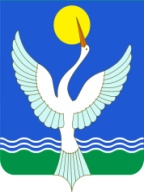 администрацияСЕЛЬСКОГО ПОСЕЛЕНИЯЕнгалышевский сельсоветМУНИЦИПАЛЬНОГО РАЙОНАЧишминскИЙ районРеспублики Башкортостан [АРАР19 май 2022 й.№  22            ПОСТАНОВЛЕНИЕ19 мая 2022 г.